Booking TEL +39 06 45 55 40 85info@evasionicral.com - www.evasionicral.com 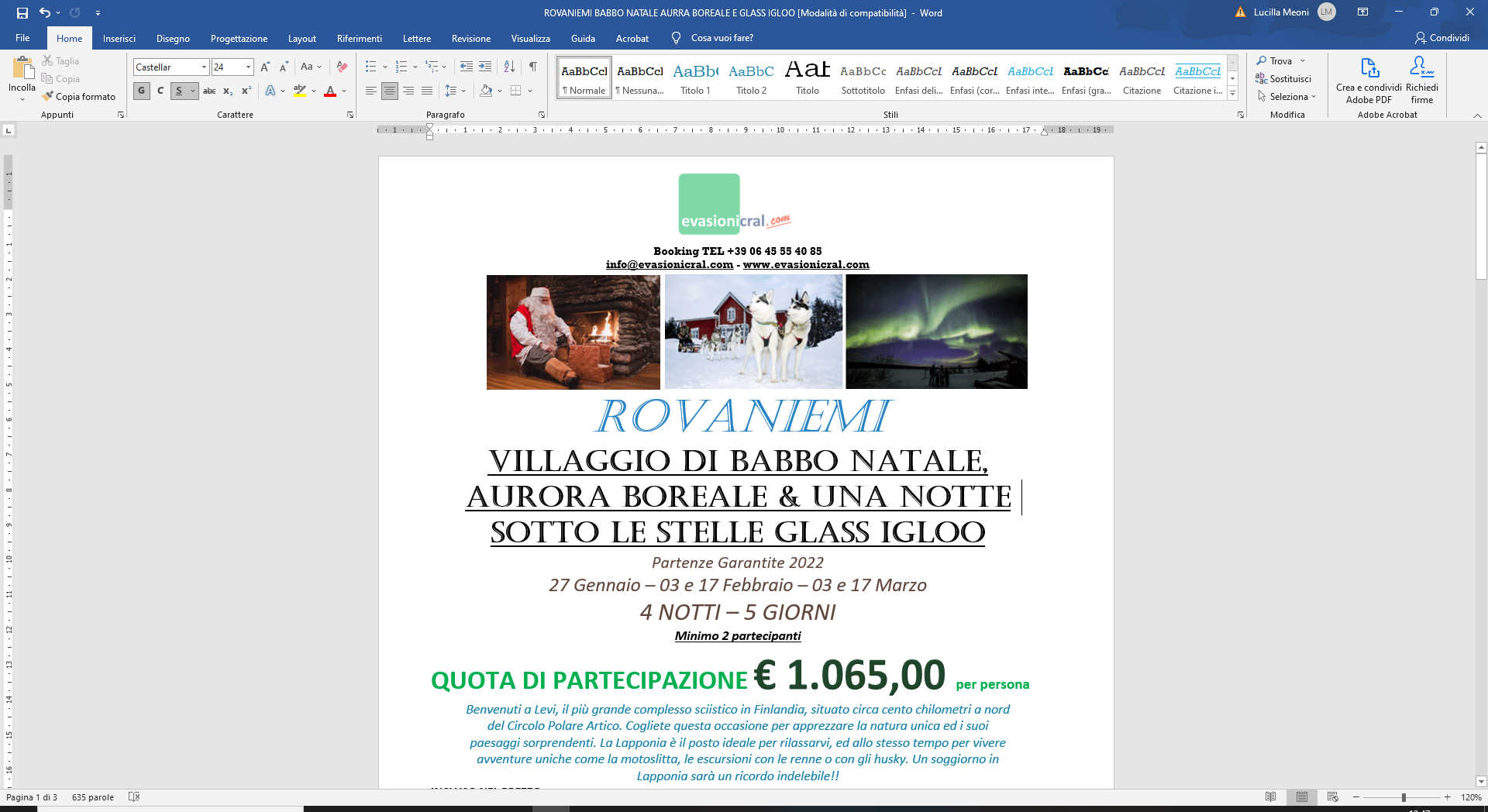 ROVANIEMIVILLAGGIO DI BABBO NATALE, Aurora boreale & UNA NOTTE SOTTO LE STELLEPartenze Garantite 2021-2202, 09, 16 Dicembre 2021 - 29 Gennaio – 07, 19 e 26 Febbraio – 05 e 12 Marzo20224 NOTTI – 5 GIORNIMinimo 2 partecipantiQUOTA DI PARTECIPAZIONE € 1.490,00 per personaRiduzione Bambino fino ai 12 anni in terzo letto – 30%Un programma adatto alle famiglie, alle coppie o a viaggiatori singoli.Grazie al tempo libero previsto, potrete personalizzare il soggiorno a seconda delle vostre esigenze.Il Plus??? terminerete il vostro tour con un pernottamento in igloo di vetro dal quale,con un po’ di fortuna, potrete ammirare l’Aurora Boreale comodamente sdraiati sul vostro letto!INCLUSO NEL PREZZO:Hotel 3 pernottamenti negli hotel elencati Giorno 1, 2, 3 1 pernottamento in Glass Igloo Giorno 4VoloVolo aereo di linea incluso bagaglio 20 kgPasti4 colazioni a buffet in hotel Giorno 2, 3, 4 & 51 cena Giorno 4Tour Escort Assistente multilingue (Italiano incluso) Giorno 1 – Giorno 5TrasferimentiTrasferimento RVN-Santa Claus Village-RVN Giorno 2Bus a disposizione per la visita a Ranua ZOO Giorno 3Trasferimento RVN – Glass Igloo hotel Gorno 4Attività / IngressiVisita al villaggio di Babbo Natale Giorno 2Cerimonia passaggio Circolo Polare Artico con certificato Giorno 2Slitta trainata da Renne 1 km Giorno 2Visita allevamento Husky Giorno 3Husky Tour 3 km Giorno 3Visita Zoo di Ranua Giorno 3NON INCLUSO NEL PREZZO:Tasse aeroportuali €75,00 da riconfermare al momento della prenotazioneAssicurazione annullamento Trasferimenti aeroportualiSupplemento Singola € 580,00Pasti e bevande non menzionateFacchinaggio, mance e spese personaliAttività opzionaliSUPPLEMENTI ATTIVITÀ OPZIONALI (prezzi per persona):Trasferimento aeroportuali 80€ per Transfer, max 3 pax per transferTrasferimento Glass Igloo – Aeroporto 125€Pacchetto Cene (3 cene in Hotel) 94€ Equipaggiamento Termico 3 giorni 75€Motoslitta 2 ore ( 2 persone a motoslitta) 104€Supplemento (1 persona a motoslitta) 50€Aurora Boreale Picnic in bus (3hrs) 75€Aurora Boreale in motoslitta (3hrs) 123€Note: I trasferimento aeroportuali possono essere in condivisione con altri clienti dello stesso tour. Tempo di attesa max 40 minPROGRAMMA:GIORNO 1ARRIVO A ROVANIEMI!Benvenuti in Finlandia – la terra dei mille laghi.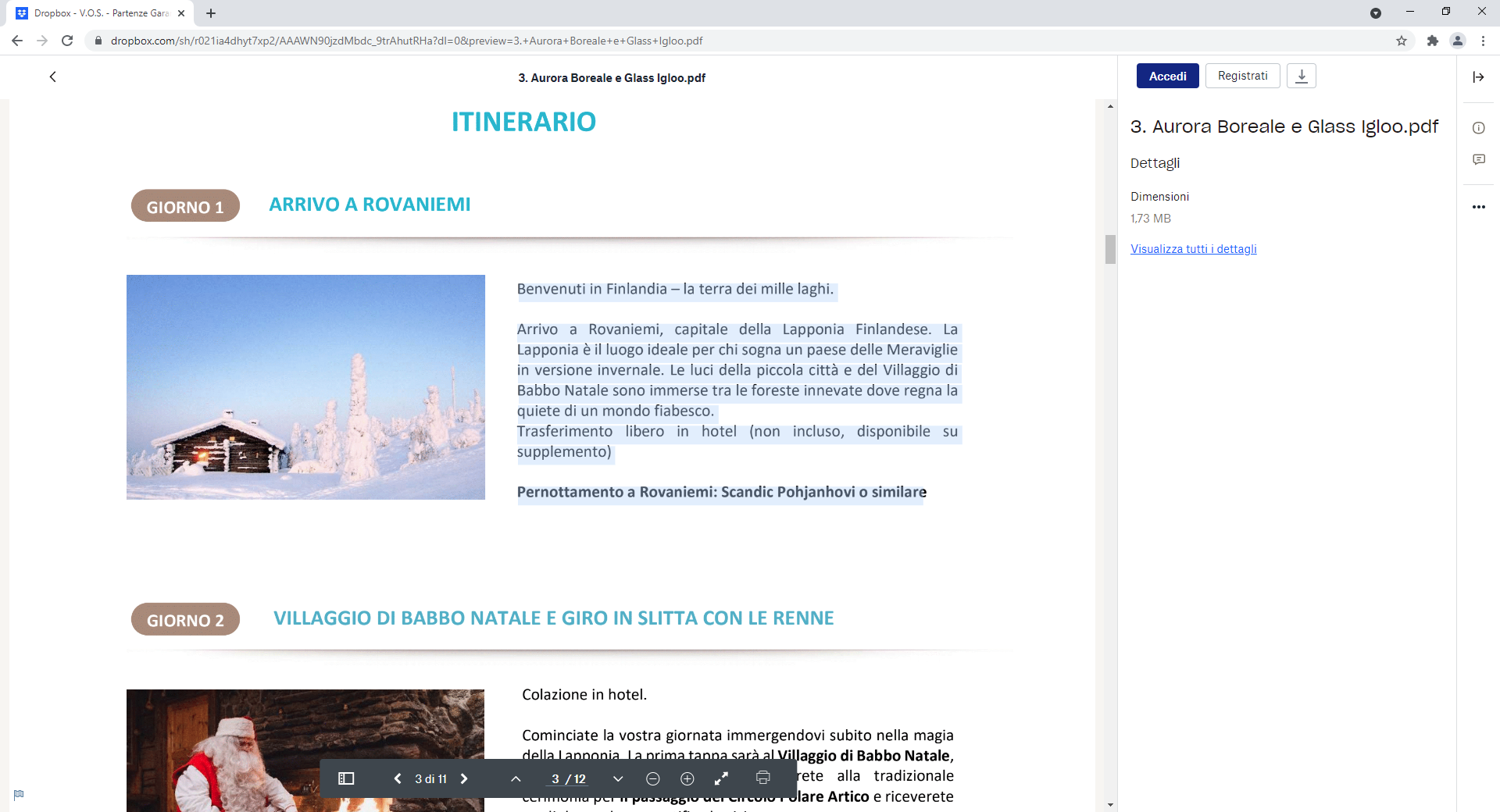 Arrivo a Rovaniemi, capitale della Lapponia Finlandese. LaLapponia è il luogo ideale per chi sogna un paese delle Meravigliein versione invernale. Le luci della piccola città e del Villaggio diBabbo Natale sono immerse tra le foreste innevate dove regna laquiete di un mondo fiabesco. Trasferimento libero in hotel (non incluso, disponibile su supplemento)Pernottamento a Rovaniemi: Scandic Pohjanhovi o similarGIORNO 2VILLAGGIO BABBO NATALE E GIRO SLITTA CON LE RENNEColazione in hotel.Cominciate la vostra giornata immergendovi subito nella magiadella Lapponia. La prima tappa sarà al Villaggio di Babbo Natale,nel Circolo Polare Artico. Parteciperete alla tradizionale cerimonia peril passaggio del Circolo Polare Artico e riceverete un diploma che ne 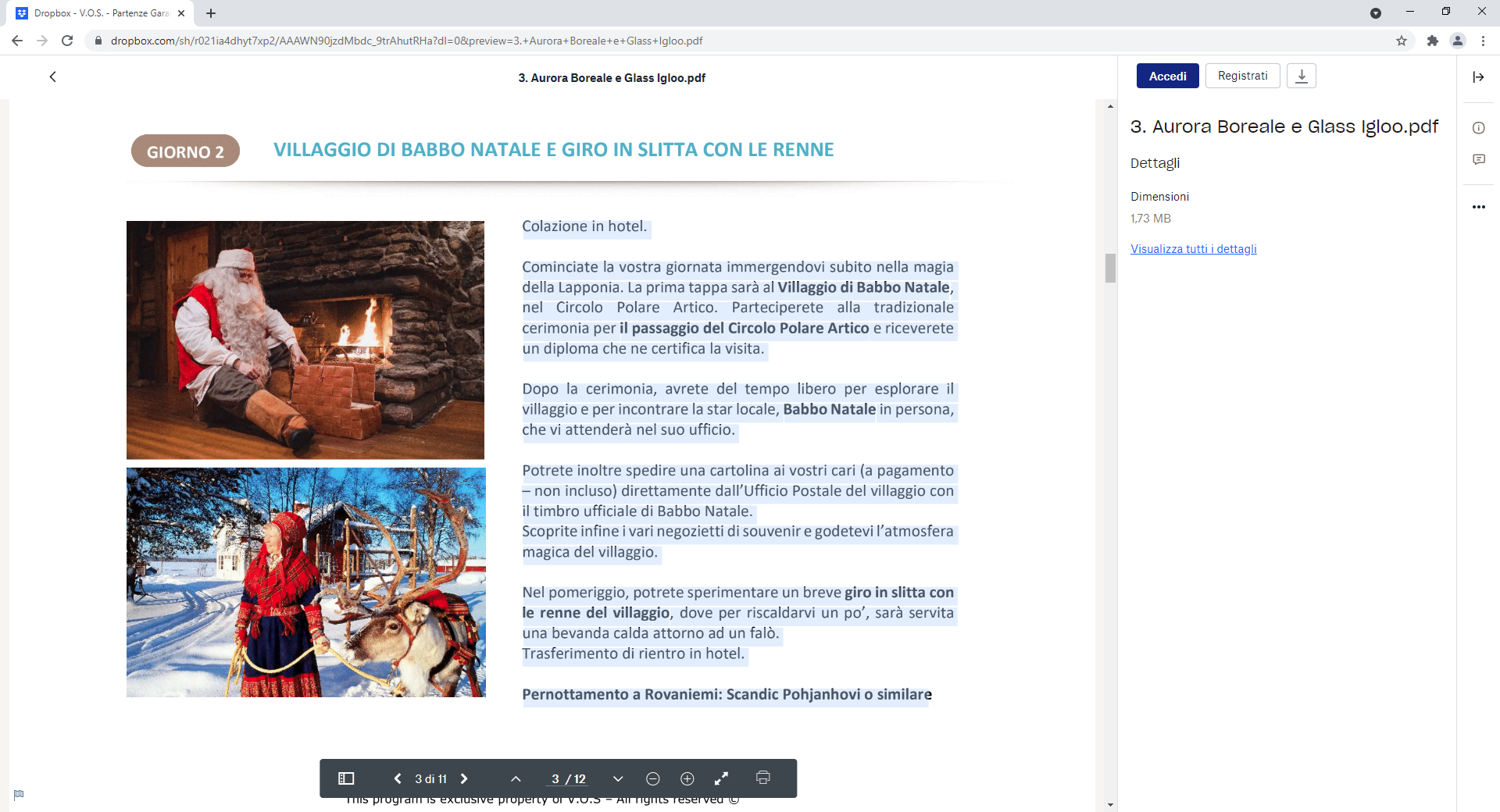 certifica la visita. Dopo la cerimonia, avrete del tempo libero per esplorare il villaggio e per incontrare la star locale, Babbo Natale in persona, che vi attenderà nel suo ufficio.Potrete inoltre spedire una cartolina ai vostri cari (a pagamento– non incluso) direttamente dall’Ufficio Postale del villaggio conil timbro ufficiale di Babbo Natale. Scoprite infine i vari negozietti di souvenir e godetevi l’atmosfera magica del villaggio. Nel pomeriggio, potrete sperimentare un breve giro in slitta con le renne del villaggio,dove per riscaldarvi un po’, sarà servita una bevanda calda attorno ad un falò. Trasferimento di rientro in hotel.Pernottamento a Rovaniemi: Scandic Pohjanhovi o similarGIORNO 3HUSKIES E LO ZOO POLARE DI RANUA (160 Km)Colazione in hotel.Oggi faremo visita ad un allevamento di Huskies, dove apprenderete 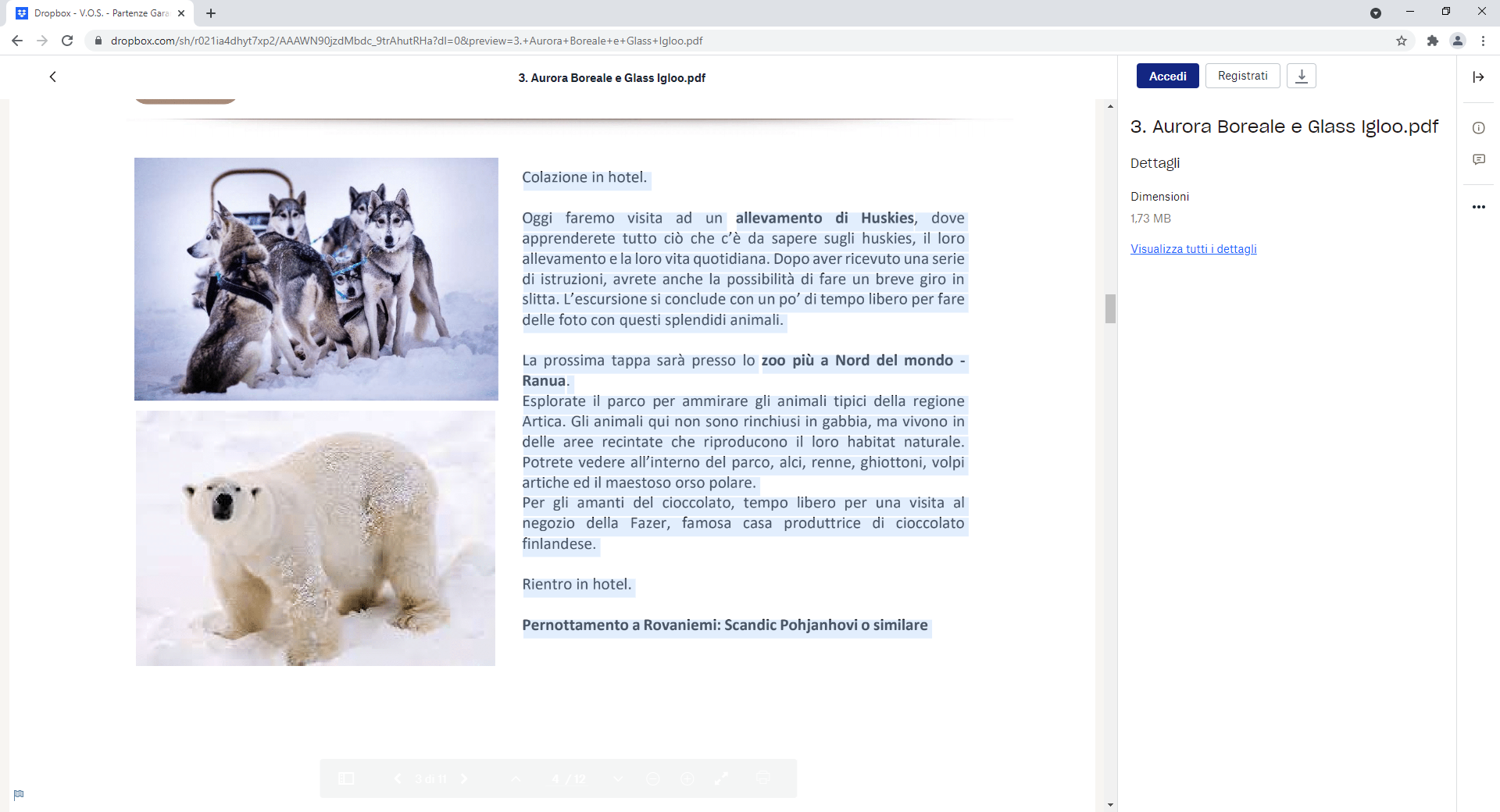 tutto ciò che c’è da sapere sugli huskies, il loro allevamento e la loro vitaquotidiana. Dopo aver ricevuto una serie di istruzioni, avrete anche la possibilità di fare un breve giro in slitta. L’escursione si conclude con unpo’ di tempo libero per fare delle foto con questi splendidi animali.La prossima tappa sarà presso lo zoo più a Nord del mondo - Ranua.Esplorate il parco per ammirare gli animali tipici della regioneArtica. Gli animali qui non sono rinchiusi in gabbia, ma vivono indelle aree recintate che riproducono il loro habitat naturale.Potrete vedere all’interno del parco, alci, renne, ghiottoni, volpiartiche ed il maestoso orso polare. Per gli amanti del cioccolato, tempo libero per una visita al negozio della Fazer, famosa casa produttrice di cioccolato finlandese.Rientro in hotel.Pernottamento a Rovaniemi: Scandic Pohjanhovi o similareGIORNO 4ROVANIEMI – NOTTE IN IGLOO DI VETRO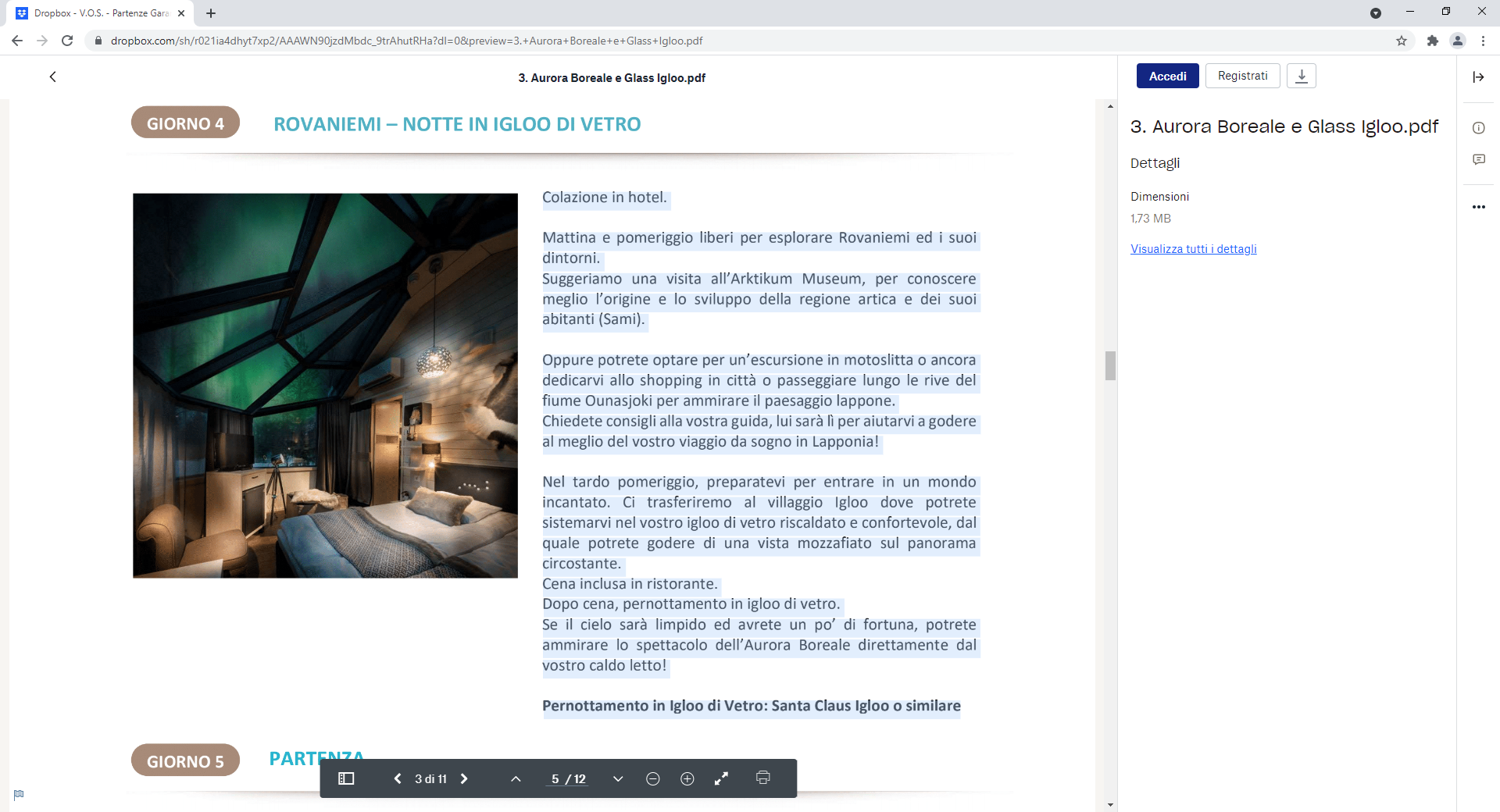 Colazione in hotel.Mattina e pomeriggio liberi per esplorare Rovaniemi ed i suoidintorni. Suggeriamo una visita all’Arktikum Museum, per conosceremeglio l’origine e lo sviluppo della regione artica e dei suoi abitanti (Sami). Oppure potrete optare per un’escursione in motoslitta o ancoradedicarvi allo shopping in città o passeggiare lungo le rive delfiume Ounasjoki per ammirare il paesaggio lappone.Chiedete consigli alla vostra guida, lui sarà lì per aiutarvi a godereal meglio del vostro viaggio da sogno in Lapponia!Nel tardo pomeriggio, preparatevi per entrare in un mondoincantato. Ci trasferiremo al villaggio Igloo dove potretesistemarvi nel vostro igloo di vetro riscaldato e confortevole, dalquale potrete godere di una vista mozzafiato sul panoramacircostante.Cena inclusa in ristorante.Dopo cena, pernottamento in igloo di vetro.Se il cielo sarà limpido ed avrete un po’ di fortuna, potreteammirare lo spettacolo dell’Aurora Boreale direttamente dalvostro caldo letto!Pernottamento in Igloo di Vetro: Santa Claus Igloo o similare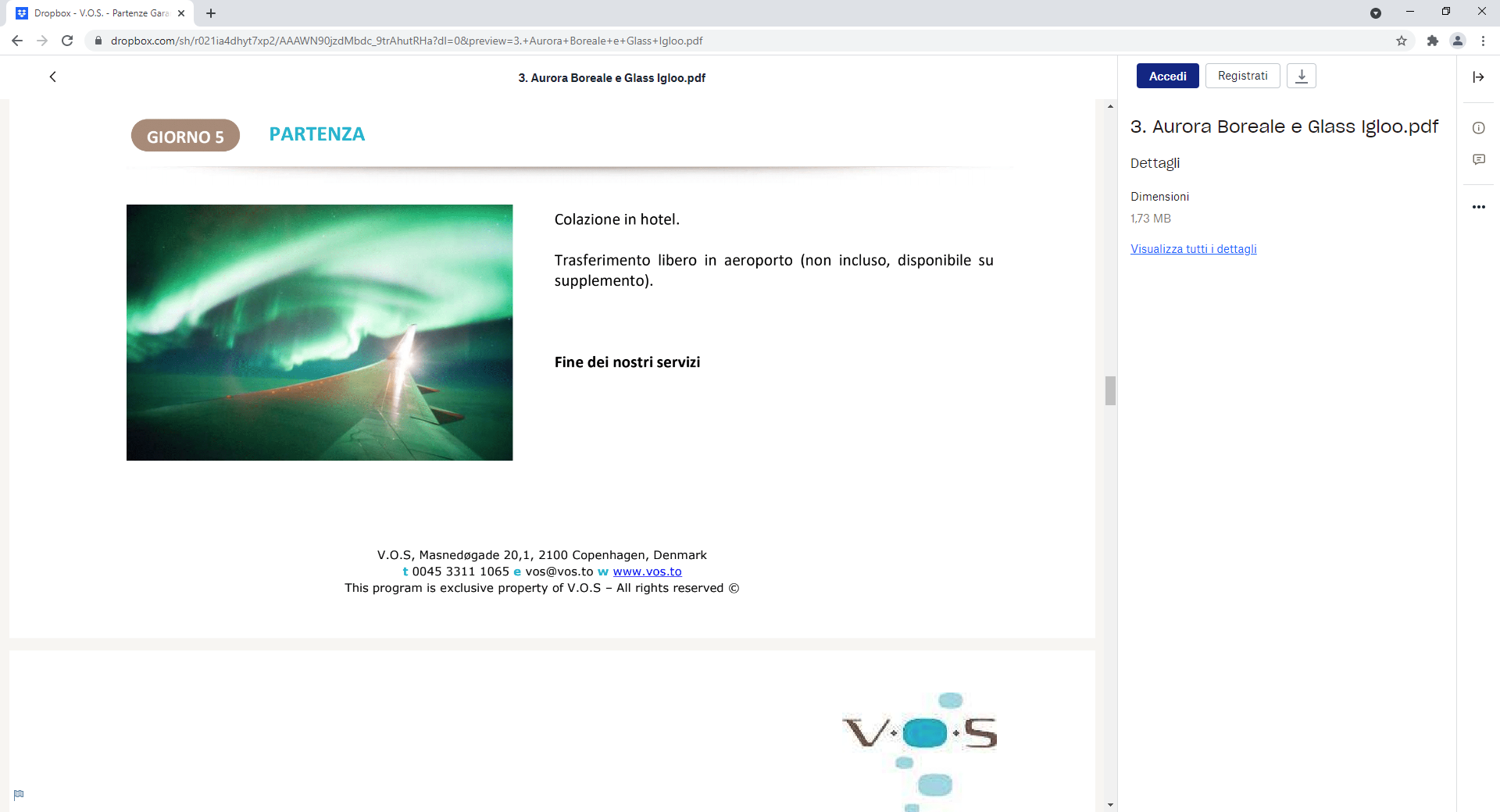 GIORNO 5PARTENZAColazione in hotel.Trasferimento libero in aeroporto (disposizione su supplemento).Fine dei nostri servizi